韩传强同志先进事迹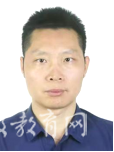 韩传强，男，汉族，1980年3月生，中共党员，滁州学院教授，从事专职思政课教学9年。全国优秀教师、安徽省高校优秀共产党员、安徽省高校思政课教师“2017年度影响力提名人物”。获安徽省社会科学奖二等奖、安徽省社会科学奖三等奖、安徽省社科联2018年度全省“三项课题”研究成果二等奖等荣誉及奖励。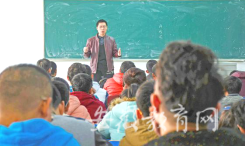 人们经常用“人类灵魂的工程师”来赞誉教师，对韩传强而言，成为学生的“知心朋友”，更为开心。为此，他在教学、科研、育人等方面积极工作，努力成为学生的良师益友。坚定政治方向  夯实教书育人的思想基础作为思政课教师，韩传强关心关爱学生，了解他们的思想困境和成长烦恼，主动为他们提供考研、就业讲座及心理咨询等服务。多年来，他接待各类学生咨询数百人次，经常深入学生宿舍谈心交流，通过讲述自己的学习、工作经历，引导他们更好规划个人成长蓝图，使他们学有所成，学有所用。提升专业学养　充实教书育人的理论基础打通学科壁垒，拓展教书育人的理论视野。思政课教学，不是单一的知识传授，而是思想的传递、视野的拓展、能力的提升和价值的传播。从教以来，韩传强主讲了《毛泽东思想和中国特色社会主义理论体系概论》《马克思主义基本原理》等课程，超额完成了各项教学工作量。主持“手机微博在思政课教学中的应用研究”“思政课小学期专题社会实践建设研究”等省级重点教研项目和思政课教师名师工作室，拓展了视野，完善了教学技能。通过学科交融，深入教材、突破教材，拓展思维，帮助学生树立正确的世界观、人生观和价值观。教学相长是一项简单而又复杂的工作，其前提必须是教师自身专业知识的不断丰富和提升。韩传强一直潜心钻研，努力提高科研水平，立足于服务社会、促进教学。他先后发表《“幸福都是奋斗出来的”与劳动成为第一需要的内在逻辑》《群众路线的时代呈现——以疫情防控期间“概论”课线上教学为讨论中心》《道德层次论与人生境界说》等多篇论文，出版学术专著2部。为进一步推进学科建设和学术发展，他先后主持国家社科基金青年项目1项，教育部人文社科基金青年项目、中国博士后基金特别资助与面上资助项目以及安徽省人文社科重大及重点研究项目等三类课题10项。探索教学规律　完善教书育人的实践基础为了让思政课上深奥的知识变得浅显易懂，让学生能全面、深入的感受思想内涵，韩传强经过认真思考和多方学习，逐步探索出一些行之有效的教学方法。他在课件里配上教学相关的微视频，并根据微视频内容，让学生发表评论，进行互动交流，让所有学生尽可能参与到课堂教学中，进而提高学生的积极性和主动性。韩传强始终认为，教书和育人是并进的，当下之所以出现“钟点师生”“学期师生”等种种亚健康的师生关系，交流缺失是一个主要因素。基于此，他先后申请了公共邮箱、QQ群、微博、微信等交流媒介，通过多种渠道与学生进行互动交流，打破思政课教学的时空阈限，全方位关注学生的学习和健康。与学生交流，也需要细心观察和悉心了解，他通过QQ群生日提醒功能、微信朋友圈等媒介，韩传强悉心关注身边的每一位学生。对生病的同学，会尽量抽出时间去看望；对思想上有障碍的同学，会约出去和几个同学一起散心，在游玩过程中帮其疏导；对过生日的同学，会精心准备一份礼物——或是一本书，或是一首歌，或是一条温馨的短信或QQ说说……他做这些，其实只希望给学生一份惊喜，做这些，也是希望学生在大学里能有更多温馨的回忆。师生交流不限于教师的单方付出，也会有惊喜和回报。学生经常说，“有惊喜，找韩老师；郁闷了，找韩老师；有麻烦，找韩老师。”这是基于学生对老师的信任。很多学生考上了研究生，或获得了其他奖励，他们都会第一时间告知他。有一名学生，因家境贫困，父亲身患重病，生活特别节俭，但在学习上从不言弃，为此，韩传强承担了那位学生买书的部分费用，每当那位同学通过学业考试、入职面试，都会第一时间将喜讯告知他，这份喜悦就是来自交流的结果。一位学生父亲因病早逝，他得知后对那位同学说：“以后有什么事儿，可以来找我这位哥哥。”自担任2016级园林对口班班主任以来，韩传强对班级48位同学中一半以上进行了家访，了解学生家庭情况，通过多种方式及时与家长沟通学生在校学习、生活情况，做到让家长放心、学生开心、学校安心。所带班级获2018年度“滁州学院先进班集体标兵班”，并有多名学生顺利考上研究生，得到了学生、家长及学校的高度认可。韩传强说，他会秉承“一届师生，一生朋友”的信念，一直坚守“欣于从教，悦于育人”的岗位。